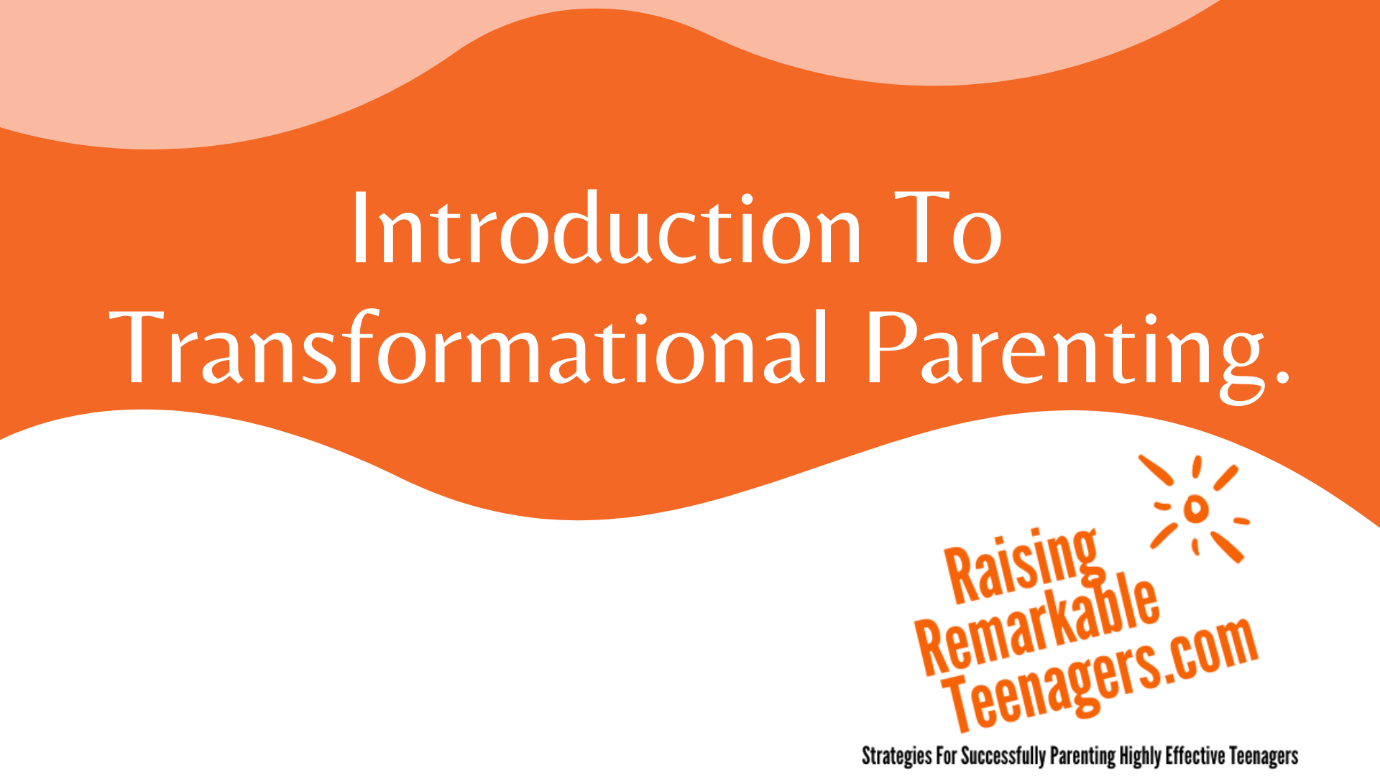 With Psychologist, Researcher and Educator Angela KaranjaWhat is Transformational Parenting?Transformational Parenting is…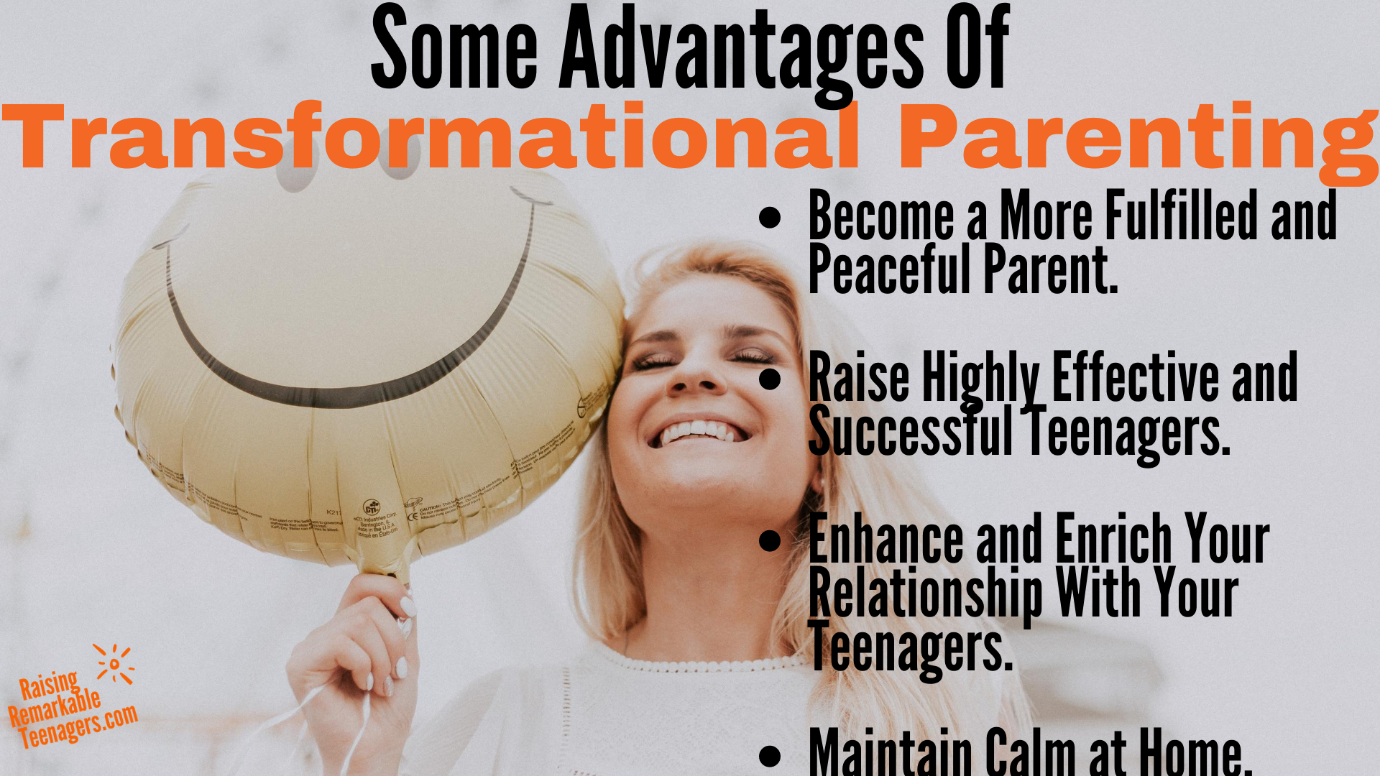 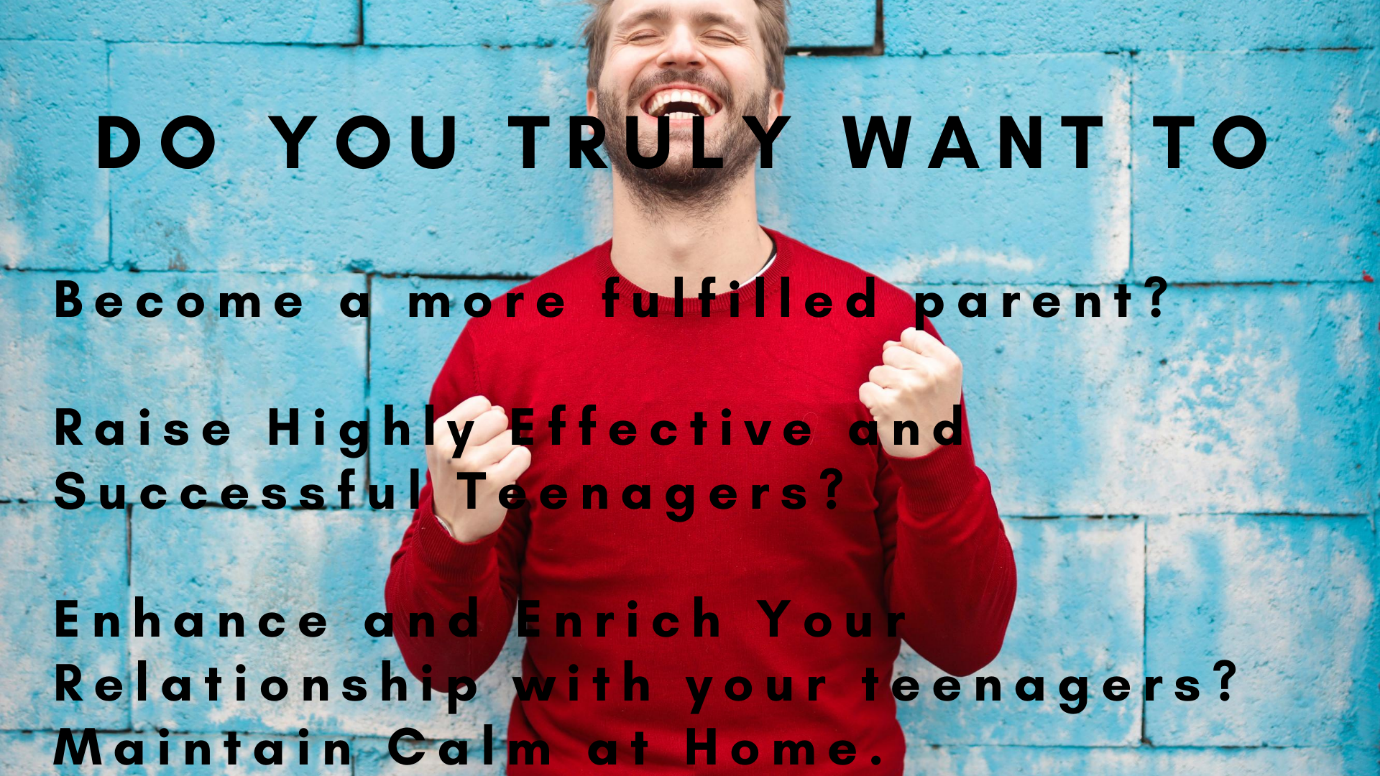 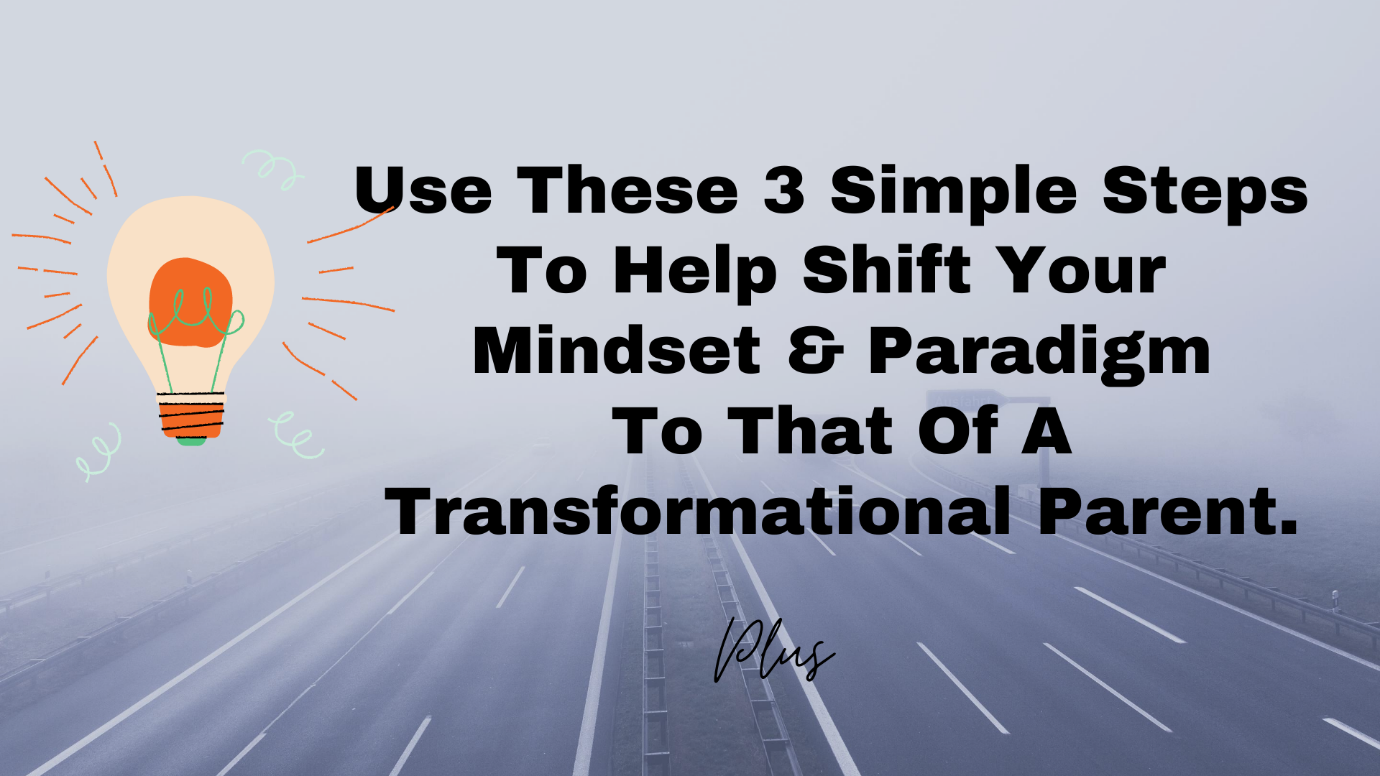 3 Steps To Shift Current Parenting Paradigm & Mindset123--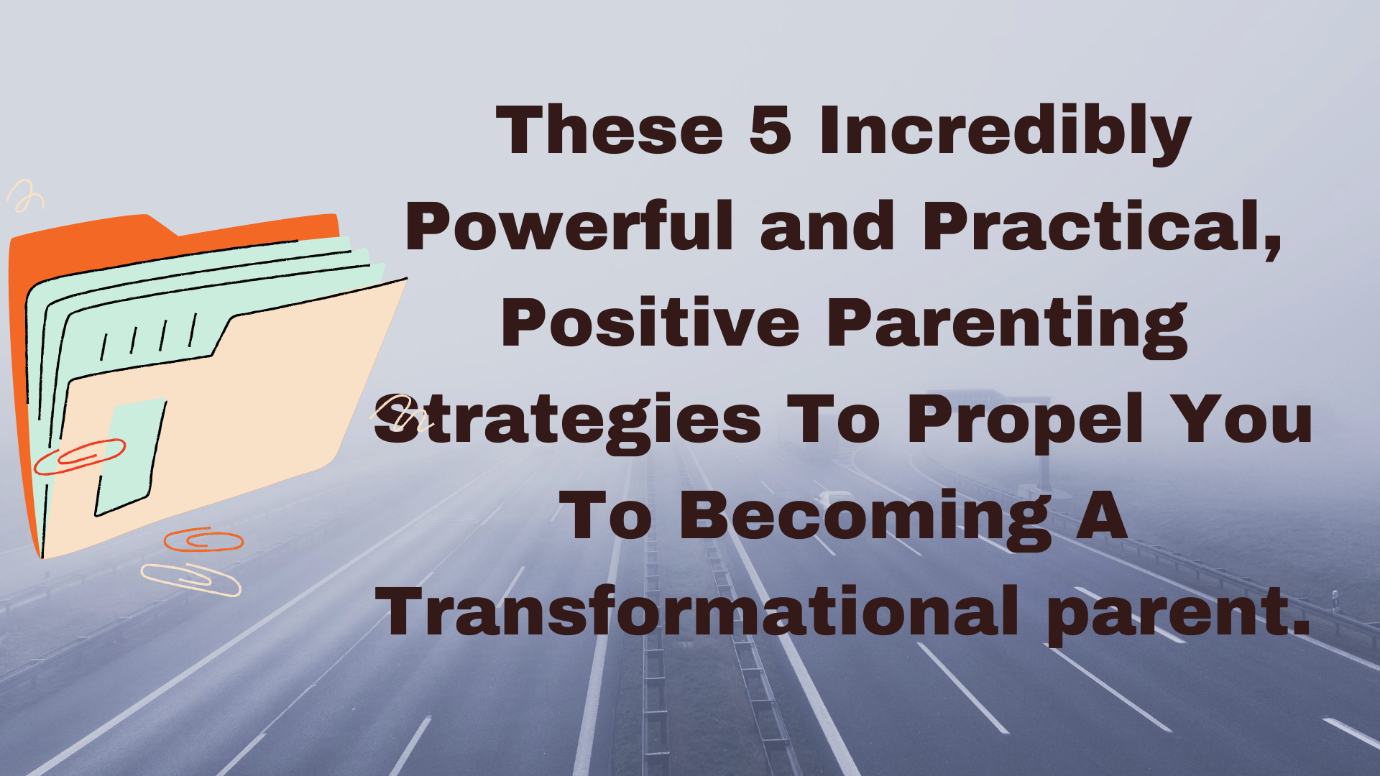 The 5Cs Essential Strategies of Transformational Parenting1:2:3:4:5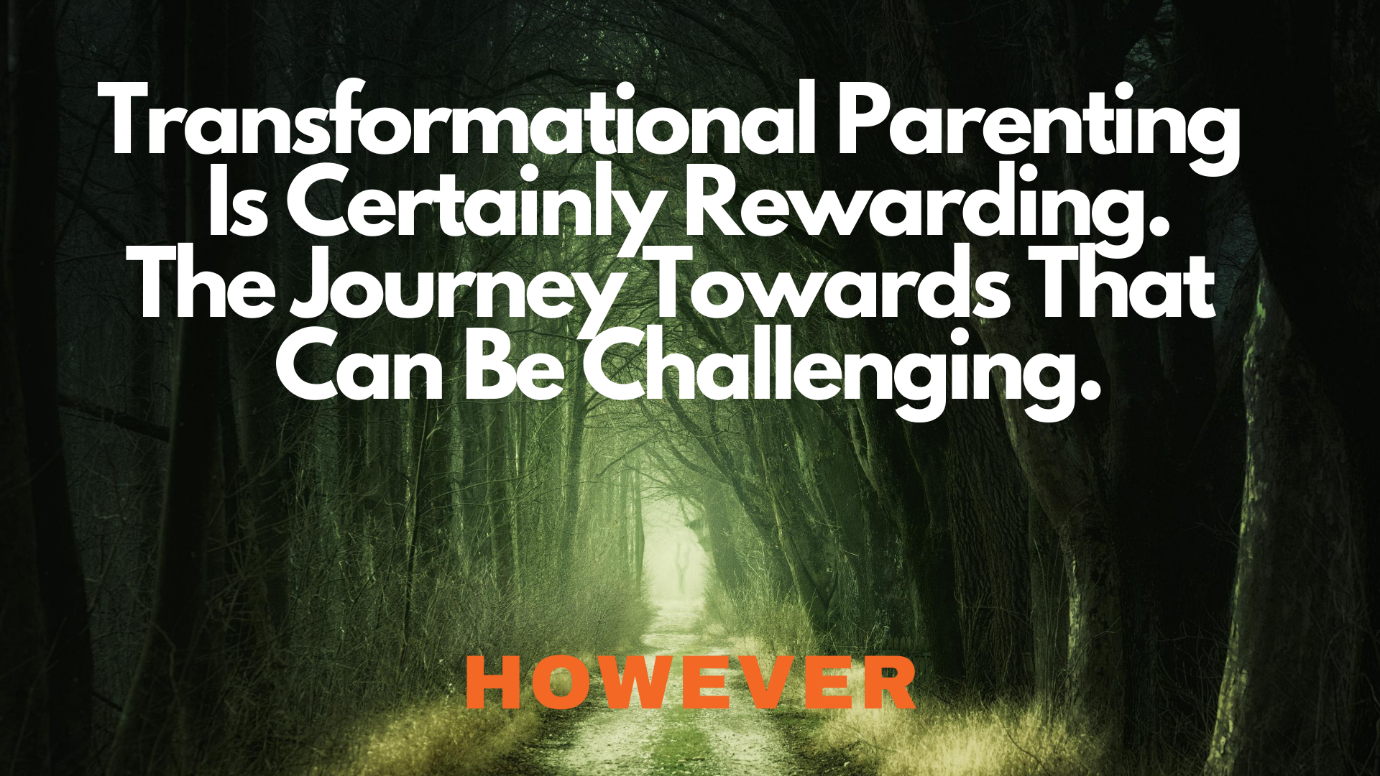 Think of the RewardsThink of the Challengese.g. your current paradigm getting in the wayParadigm (a set of beliefs and habits established over a long period of time)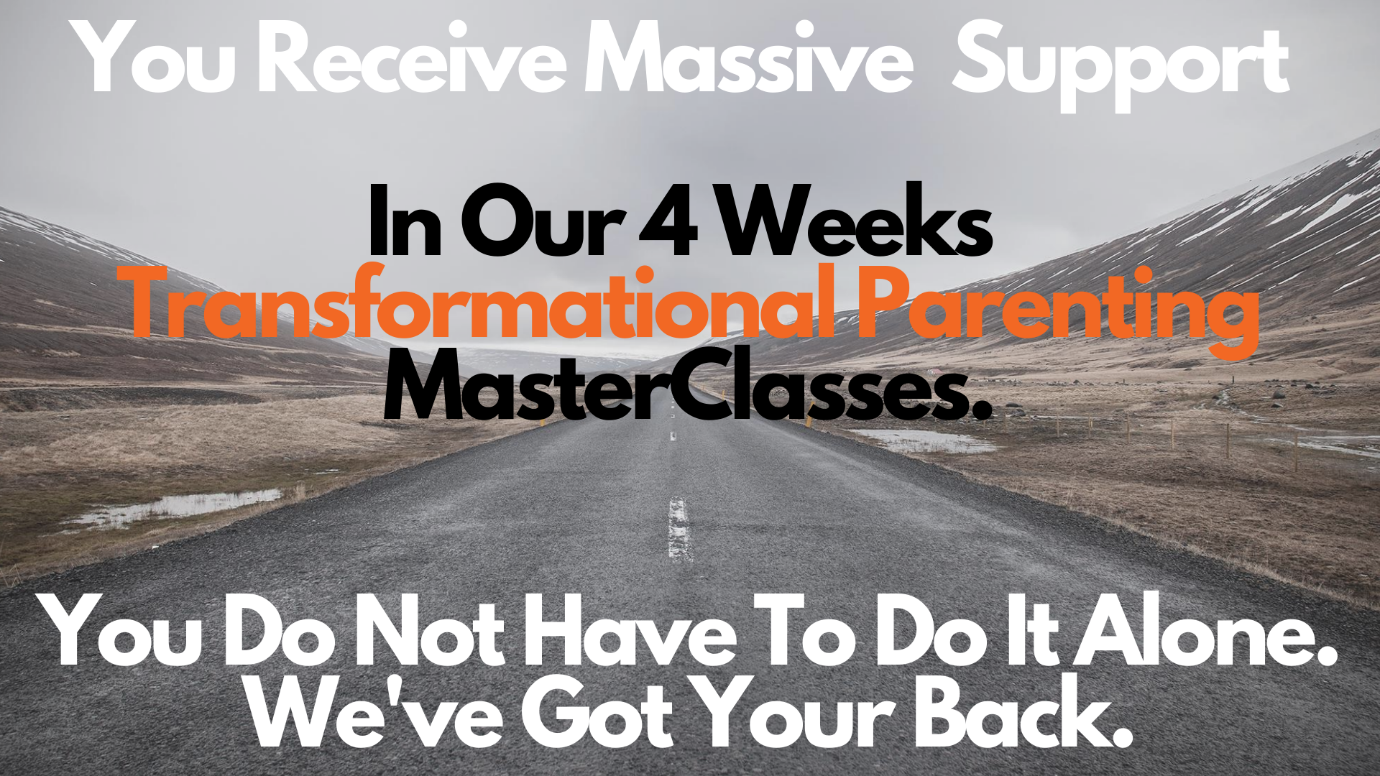 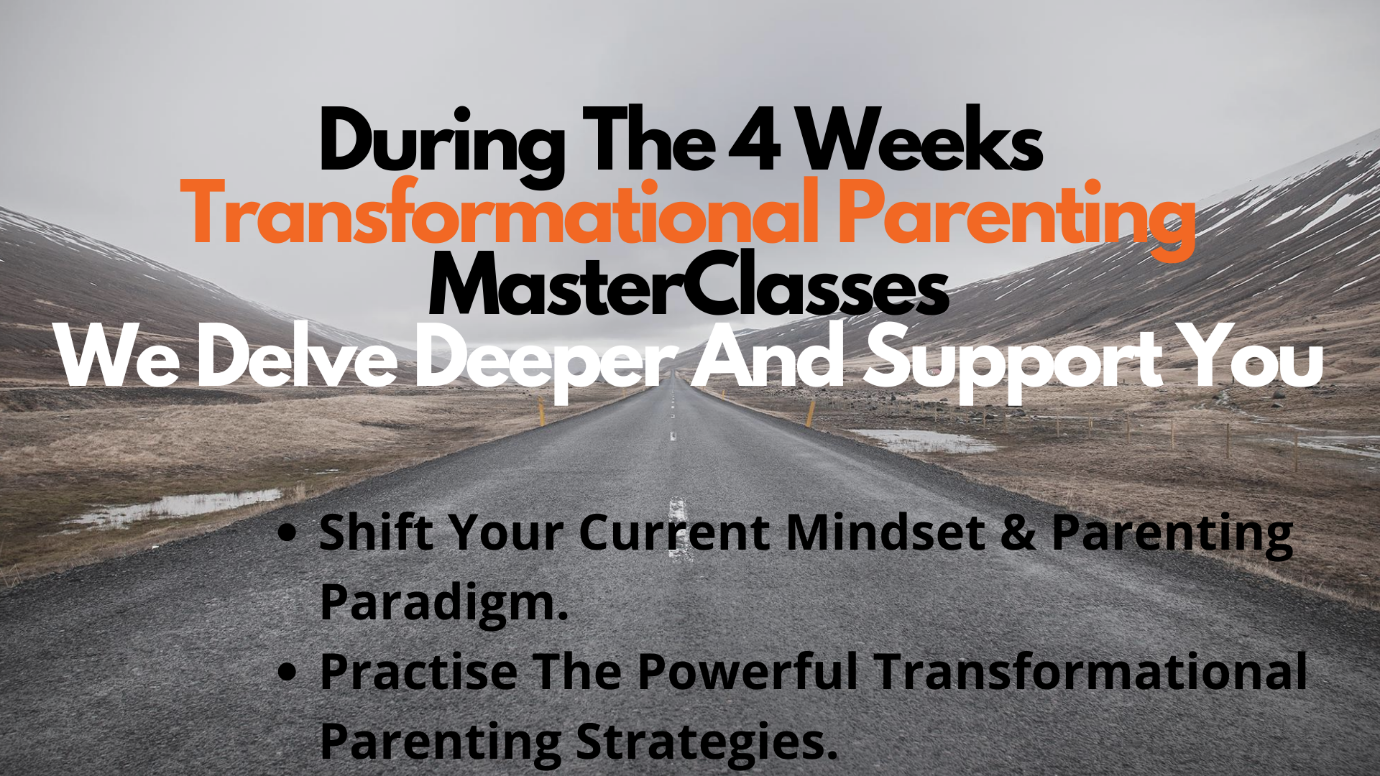 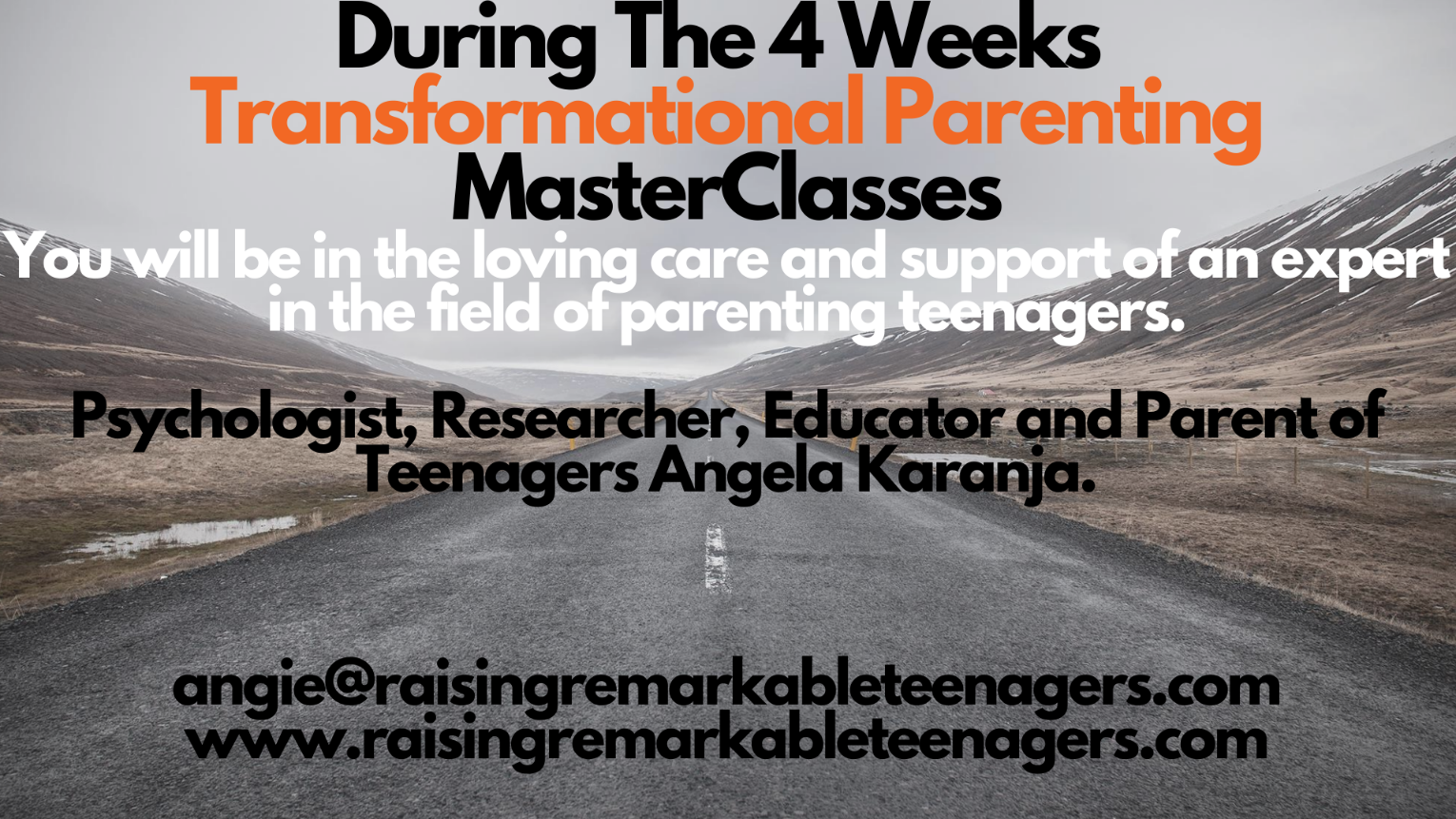 To Delve Deeper Consider The 4 Weeks Masterclasses.When You Join You Receive These BonusesYou Can Trust Our Expertise and SupportIf in any doubt or experiencing any problems, contact angie@raisingremarkableteenagers.comYESNO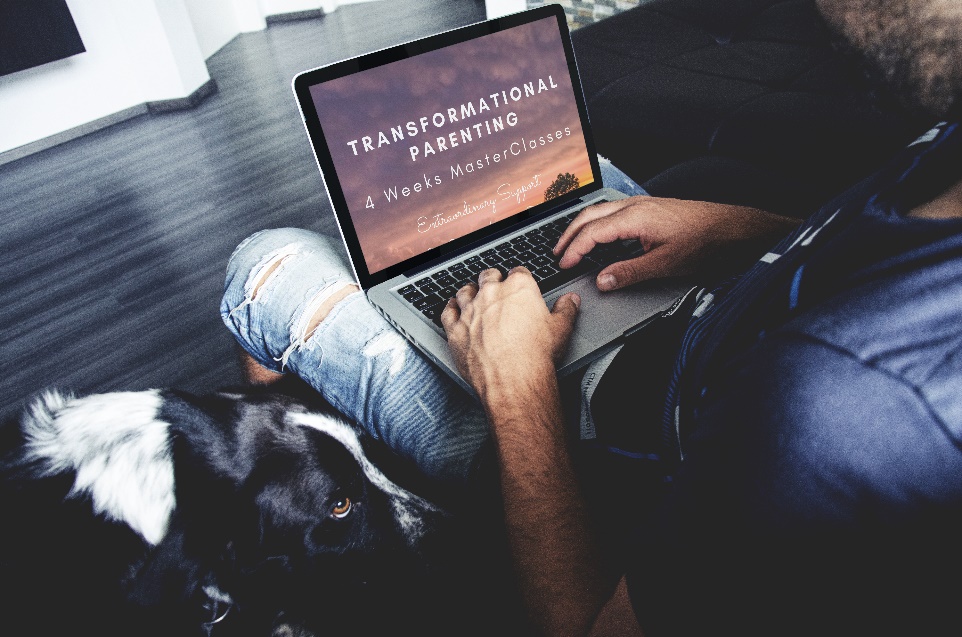 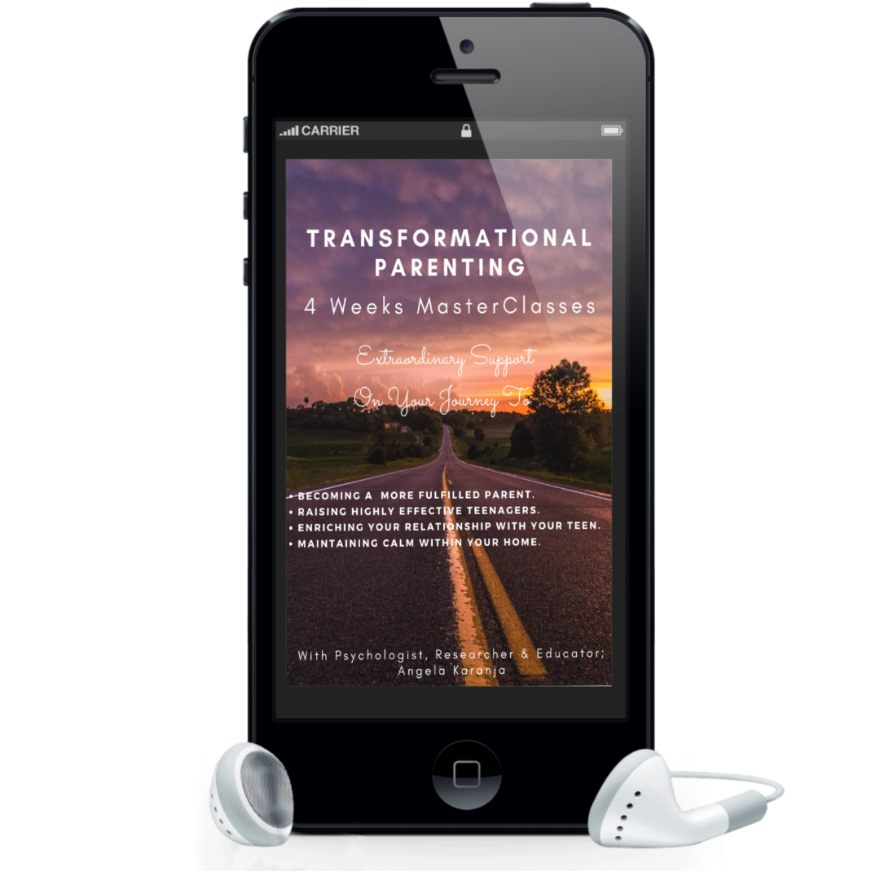 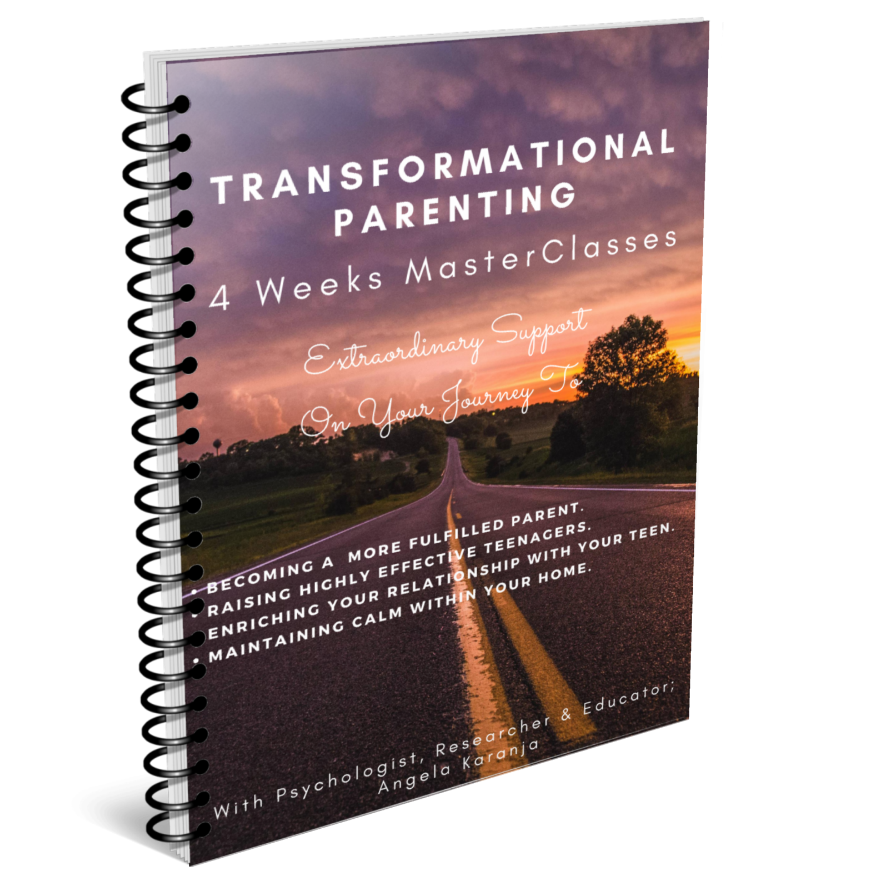 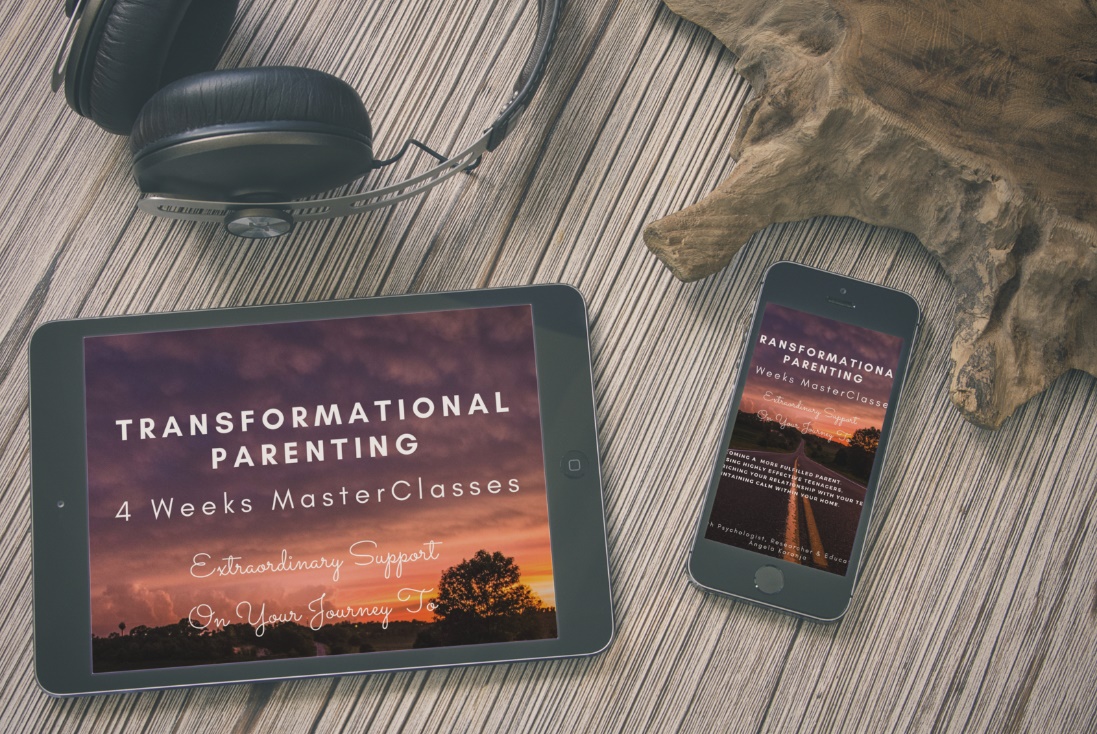 